Publicado en Madrid el 07/12/2016 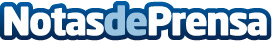 TicketsNET confirma su crecimiento accediendo a su primera línea ICOEste hito permite a TicketsNET posicionarse en el sector como una compañía robusta con un software de gestión integral del ticketing seguro y fiableDatos de contacto:Raúl Fuente GonzálezCEO de TicketsNET695558262Nota de prensa publicada en: https://www.notasdeprensa.es/ticketsnet-confirma-su-crecimiento-accediendo Categorias: Nacional Finanzas Entretenimiento E-Commerce Software Consumo http://www.notasdeprensa.es